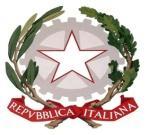 ISTITUTO DI ISTRUZIONE SUPERIORE STATALE“ ROSINA SALVO “- TRAPANISede: Via Marinella, 1 – 91100 TRAPANI – Tel 0923 22386 – Fax:0923 23505 -E-mail (PEC):tpis031005@pec.istruzione.it – E-mail (PEO):tpis031005@istruzione.itCodice meccanografico: TPIS031005 – C.F. 93072110815 - sito internet www.rosinasalvo.gov.itCOMUNICAZIONE F.S. AREA 3 N.27Trapani, 14/03/2023                             		Agli alunni e ai docenti delle classi 5 A 5B 5O                                                                           Al Personale ATA	 Al DSGA                   	                                                          Al SitoAl R.E.OGGETTO: riprogrammazione incontro con  l’’Associazione Nazionale Vittime Civili di Guerra L’incontro  con i responsabili dell’Associazione Nazionale Vittime Civili di Guerra (ANVCG), riguardante il tema delle vittime civili delle guerre e dei conflitti nel mondo per la promozione, secondo i principi costituzionali, della cultura della pace e del ripudio della guerra, previsto inizialmente per il giorno 13 marzo, è stato rinviato al giorno martedì 21 marzo.Il docente coordinatore annoterà la data nel registro di classe.Prof.ssa Enza MessinaF.S. Area 3                                                                  Firma autografa sostituita a mezzo stampa,                                    ai sensi dell’art.3, comma 2,del D. Lgs.n.39/93CLASSIDATAORARIOSEDE5A 5B 5O21  MARZO11:30-13:00Aula Magna sede centrale